SEYCHELLES MARINE SPATIAL PLANNING (msp) INITIATIVE 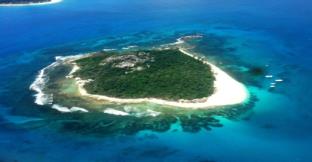 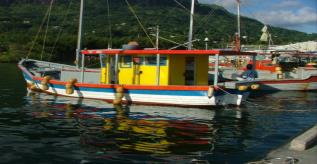 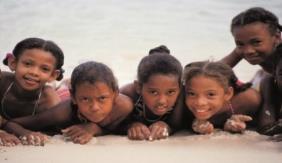 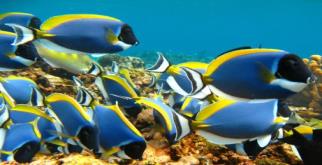 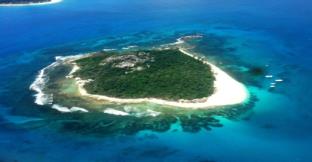 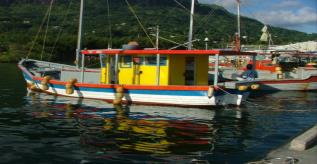 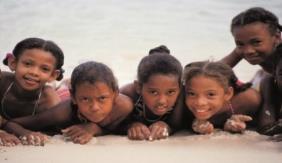 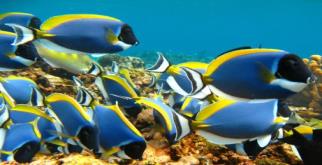 MSP Steering CommitteeMeeting 3  Wednesday 14th January 2015 1:30 PM-4:00 PMSFA Training RoomAgenda Meeting Objectives:To review and discuss a preliminary zoning design options for Seychelles EEZ (Zones A, C, D, E)To review the UNDP PA Validation work in the context of Seychelles EEZ zoning (Zone B)To provide direction to the MSP Technical Team on questions related to the zoning design#TimeTopic11:30 – 1:45 PMOpening Welcome and introductionsAgenda review21:45 – 2:00 PM Update on MSP ProcessAdoption of Minutes from Steering Committee #2Timelines and workplan32:00 – 3:00 PMPreliminary zoning design options for Zones A, C, D and EPresentation of draft zones Discussion, including how to make decisions for prioritising objectives (zone type) for a location and the recommended or compatible uses within a zone. 43:30 – 3:30 PM Using the UNDP PA work to inform the design options for Zone BGuidance from Steering Committee63:30 – 3:45 PMOther Business73:45 – 4:00 PMWrap-up and Schedule for Next Meeting 4:00 PMAdjourn